Nr sprawy: DZP-421-2/22	                                                            Załącznik nr 3 do zarządzenia DyrektoraUniwersyteckiej Kliniki Stomatologicznej w Krakowiez dnia 27 września 2022				REGULAMIN PRACY KOMISJI KONKURSOWEJpowołanej w celu przeprowadzenia konkursu ofert o udzielanie świadczeń zdrowotnych  z zakresu technicznych usług protetycznych (dalej: „Konkurs”) dla pacjentów SP ZOZ Uniwersyteckiej Kliniki Stomatologicznej w Krakowie (dalej: „Zamawiający”). Numer sprawy: DZP-421-2/22.§1 – Przedmiot prac KomisjiZadaniem Komisji jest przeprowadzenie i rozstrzygniecie Konkursu. §2 – Wyłączenie Członka KomisjiCzłonek Komisji Konkursowej podlega wyłączeniu od udziału w pracach Komisji, jeśli zachodzą wobec niego przestanki wyłączenia określone w załączniku nr 1 do niniejszego Regulaminu, na zasadach określonych w § 4 ust. 5 niniejszego Regulaminu.§3 – Posiedzenia KomisjiKomisja Konkursowa pracuje na posiedzeniach zamkniętych bez udziału Oferentów, za wyjątkiem czynności wymienionych w § 4 pkt 3-5 i 8 Regulaminu.Komisja podejmuje decyzje w obecności co najmniej 2/3 jej składu, w tym Przewodniczącego Komisji, 
z zastrzeżeniem ust. 3.Decyzje podejmowane są w głosowaniu jawnym zwykłą większością głosów, przy czym członkowie Komisji nie mogą wstrzymywać się od głosu. W przypadku równej liczby głosów, decyduje głos Przewodniczącego.W toku prac Komisja Konkursowa uwzględnia Szczegółowe Warunki Konkursu Ofert (dalej: SWKO), wprowadzone zarządzeniem Dyrektora w związku z niniejszym postępowaniem konkursowym.§4 – Zadania KomisjiZ chwilą rozpoczęcia prac związanych z przeprowadzeniem Konkursu, Komisja dokonuje następujących czynności:zamieszcza ogłoszenia o Konkursie w zakresie określonym Zarządzeniu Dyrektora SP ZOZ Uniwersyteckiej Kliniki Stomatologicznej w Krakowie nr 55 z dnia 27 września 2022r;w przypadku wpłynięcia protestów, o których mowa w art. 153 Ustawy o świadczeniach opieki zdrowotnej finansowanych ze środków publicznych – rozpatruje wniesione protesty w terminie i w sposób określony w rzeczonym przepisie oraz w § 8 niniejszego Regulaminu;Po upływie terminu składania ofert Komisja:stwierdza prawidłowość Ogłoszenia Konkursu oraz liczbę otrzymanych ofert;otwiera koperty z ofertami i ogłasza nazwy/dane Oferentów;po otwarciu ofert, Członkowie Komisji składają pisemne oświadczenia, że nie zachodzą wobec nich przestanki wyłączenia, zgodnie z wzorem określonym w złączniku nr 1 do Regulaminu; w   przypadku   niezłożenia   przez   Członka   Komisji   oświadczenia   albo   zaistnienia   przestanek   wyłączenia, Przewodniczący Komisji niezwłocznie występuje do Dyrektora z wnioskiem o wyłączenie danej osoby z prac Komisji oraz powołanie nowego Członka; W odniesieniu do Przewodniczącego Komisji wniosek taki może być złożony przez dowolnego innego Członka Komisji;w dalszej kolejności Komisja sprawdza oferty pod względem formalnym, tj., m.in. czy oferty zostały prawidłowo sporządzone, czy złożone w terminie i czy zawierają wszystkie wymagane dokumenty;odrzuca oferty: złożone po terminie,zawierające nieprawdziwe informacje,jeżeli Oferent nie określił przedmiotu oferty lub nie podał ceny świadczeń będących przedmiotem,jeżeli zawieraj rażąco niską cenę w stosunku do przedmiotu zamówienia,jeżeli są nieważne na podstawie odrębnych przepisów,jeżeli Oferent złożył ofertę alternatywną,jeżeli Oferent lub oferty nie spełniają wymaganych warunków określonych w przepisach prawa oraz
warunków określonych przez Zamawiającego w SWKO;złożoną przez Oferenta, z którym w okresie 5 lat poprzedzających ogłoszenie postępowania została rozwiązana przez Zamawiającego umowa o udzielanie świadczeń opieki zdrowotnej w zakresie lub rodzaju odpowiadającym przedmiotowi ogłoszenia, bez zachowania okresu wypowiedzenia, z przyczyn leżących po stronie Oferenta;w przypadku, gdy Oferent nie przedstawi wszystkich wymaganych dokumentów lub gdy oferta zawierać będzie inne braki formalne, Komisja wzywa Oferenta do usunięcia braków w wyznaczonym terminie pod rygorem odrzucenia oferty;ogłasza Oferentom ustalenia wynikające z czynności wymienionych w pkt 7-8, umieszczając również
stosowne informacje na stronie internetowej oraz na tablicy Ogłoszeń w siedzibie Zamawiającego;dokonuje oceny ofert i zgodnie z kryteriami oceny ofert  wybiera najkorzystniejszą lub kieruje wystąpienie do Dyrektora Zamawiającego w przypadkach uprawniających Dyrektora do unieważnienia postępowania zgodnie z § 5 Regulaminu;ogłasza Oferentom ustalenia wynikające z czynności wymienionych w pkt 10 oraz umieszcza ich treść na stronie internetowej i na tablicy ogłoszeń w siedzibie Zamawiającego.§5 – Unieważnienie KonkursuDyrektor Zamawiającego unieważnia konkurs, jeżeli:Nie wpłynęła żadna oferta;Odrzucono wszystkie oferty;Wpłynęła tylko jedna oferta i nie podlega ona odrzuceniu, z zastrzeżeniem, że Komisja może przyjąć tę ofertę, gdy z okoliczności wynika, że na ogłoszony ponownie na tych samych warunkach konkurs ofert nie wpłynie więcej ofert;Kwota najkorzystniejszej oferty przewyższa kwotę, którą Zamawiający przeznaczył na finansowanie świadczeń będących przedmiotem konkursu;Nastąpiła istotna zmiana okoliczności powodująca, że prowadzenie postępowania konkursowego lub zawarcie umowy nie leży w interesie pacjentów Zamawiającego, czego nie można było wcześniej przewidzieć.§6 – Protokołowanie prac KomisjiZ przebiegu przeprowadzonego Konkursu Komisja sporządza protokół, który powinien zawierać w szczególności:oznaczenie Konkursu poprzez wskazanie przedmiotu zamówienia oraz określenie miejsca i czasu Konkursu,imiona i nazwiska członków Komisji Konkursowej, jak też informacje o wszelkich zmianach w jej składzie,stwierdzenie prawidłowości ogłoszenia Konkursu oraz liczbę zgłoszonych ofert,przyjęte do protokołu wyjaśnienia i oświadczenia Oferentów,wskazanie ofert nieodpowiadających warunkom udziału w konkursie i podlegających odrzuceniu lub zgłoszonych po terminie,informację o wezwaniu Oferenta do uzupełnienie oferty lub usunięcia braków w wyznaczonym terminie,informację o ewentualnym wpłynięciu protestów i sposobie ich rozpatrzenia,informację o wystąpieniu z wnioskiem o unieważnienie Konkursu,wskazanie najkorzystniejszej dla Zamawiającego oferty albo stwierdzenie, ze żadna z ofert nie została przyjęta wraz z uzasadnieniem,podpisy członków Komisji.oferty złożone do Konkursu stanowią w postaci załącznika integralną cześć protokołu.§7 – Kryteria oceny ofertPrzy wyborze ofert Komisja Konkursowa bierze pod uwagę kryteria zawarte w SWKO.§8 - ProtestW toku postępowania konkursowego, do czasu zakończenia postępowania, Oferent może złożyć do Komisji umotywowany protest w terminie 7 dni roboczych od dnia dokonania zaskarżonej czynności.Do czasu rozpatrzenia protestu postępowanie konkursowe ulega zawieszeniu, chyba że z treści protestu wynika, że jest on oczywiście bezzasadny.Komisja rozpatruje i rozstrzyga protest w ciągu 7 dni od dnia jego otrzymania i udziela pisemnej odpowiedzi składającemu protest. Nieuwzględnienie protestu wymaga uzasadnienia.Protest złożony po terminie nie podlega rozpatrzeniu.Informację o wniesieniu protestu i jego rozstrzygnięciu niezwłocznie zamieszcza się na tablicy ogłoszeń oraz na stronie internetowej Zamawiającego.W przypadku uwzględnienia protestu, Komisja powtarza zaskarżoną czynność.§9 – Ogłoszenie wyników KonkursuKomisja Konkursowa niezwłocznie zawiadamia Oferentów o zakończeniu Konkursu i jego wyniku na piśmie.Powyższa informacja zostanie również opublikowana na stronie internetowej i tablicy ogłoszeń Zamawiającego.Informacje uzyskane przez członków Komisji Konkursowej w toku postępowania konkursowego stanowią Tajemnicę służbową.Zatwierdzam:Załącznik nr 1 do Regulaminu Komisji KonkursowejOświadczenie składane przez:[zaznaczyć właściwe z listy poniżej]  kierownika zamawiającego członka komisji konkursowej pracownika zamawiającego, któremu kierownik zamawiającego powierzył wykonanie zastrzeżonych dla   siebie czynności inną osobę wykonującej czynności związane z przeprowadzeniem postępowania konkursowego inną osobę mogącą wpłynąć na postępowanie konkursowew postępowaniu na udzielanie świadczeń zdrowotnych  z zakresu technicznych usług protetycznychdla pacjentów SP ZOZ Uniwersyteckiej Kliniki Stomatologicznej w Krakowie, prowadzonym przez SP ZOZ Uniwersytecką Klinikę Stomatologiczną w Krakowie, nr sprawy: DZP-421-2/22	Ja niżej podpisany:Imię (imiona) i nazwisko	Uprzedzony o odpowiedzialności karnej za składanie fałszywego oświadczenia, oświadczam, że:nie ubiegam się o udzielenie zamówienia;nie pozostaję w związku małżeńskim, w stosunku pokrewieństwa lub powinowactwa w linii prostej, pokrewieństwa lub powinowactwa w linii bocznej do drugiego stopnia oraz nie jestem związany z tytułu przysposobienia, opieki lub kurateli ani nie pozostaję we wspólnym pożyciu z Oferentem, jego zastępcą prawnym lub członkami organów zarządzających lub organów nadzorczych Oferentów biorących udział w konkursie;w okresie 3 lat przed wszczęciem postępowania konkursowego nie pozostawałem w stosunku pracy lub zlecenia z Oferentem i nie otrzymywałem od Oferenta wynagrodzenia z innego tytułu i nie byłem członkiem organów zarządzających lub organów nadzorczych Oferentów biorących udział w konkursie;nie pozostaję z Oferentem w takim stosunku prawnym lub faktycznym, że istnieje uzasadniona wątpliwość co do mojej bezstronności lub niezależności w związku z postępowaniem konkursowym z uwagi na posiadanie bezpośredniego lub pośredniego interesu finansowego, ekonomicznego lub osobistego w określonym rozstrzygnięciu tego konkursu.Kraków, dnia ______________......................................................................(podpis)Uprzedzony o odpowiedzialności karnej za składanie fałszywego oświadczenia, oświadczam, że w związku z zaistnieniem okoliczności, o której mowa w pkt .......... [wskazać odpowiedni punkt z listy wskazanej powyżej], podlegam wyłączeniu z dokonywania czynności w niniejszym konkursie.......................................................... dnia ………......…. r......................................................................(podpis)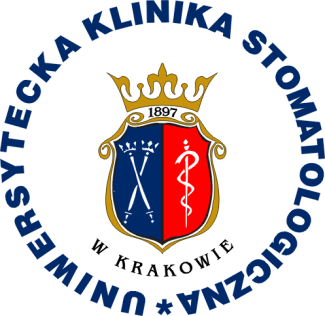 Uniwersytecka Klinika Stomatologicznaw Krakowie31-155 Kraków, ul. Montelupich 4tel. 012 424 54 24                  fax 012 424 54 90